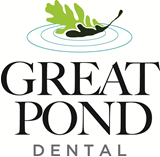 PHONE MESSAGE CONSENT FORMYour dentist and other staff members will, at times, need to contact you. By filling out the information below, we will be better able to serve you.UNLESS WE HAVE YOUR WRITTEN PERMISSION TO DO SO, WE WILL NOT:LEAVE MESSAGES WITH ANYONE EXCEPT THE PATIENT OR LEGAL GUARDIANLEAVE INFORMATION ON AN ANSWERING MACHINE/ VOICE MAILI __________________________________ give Great Pond Dental my permission to leave phone messages regarding my dental care and the financial status of my account with the following individual(s) and/or answering systems. I fully understand that this consent will remain in effect unless revoked in writing. My cell phone voice mail: (_______)_______-_______				initials _____My home answering machine: (_______)_______-_______			initials _____My work voice mail: (_______)_______-_______					initials _____My spouse: _______________________________________ at(_______)_______-_______								initials _____Other: _______________________________________ at(_______)_______-_______								initials _________________________________________________________ 		__________________Signature									Date